Publicado en Barcelona el 07/06/2019 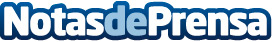 Nace We Mean Tech, una comunidad para empoderar y visibilizar las mujeres del entorno STEMWe Mean Tech es una comunidad creada por Schneider Electric hecha por y para mujeres que trabajan en la empresa con intereses, estudios universitarios o roles en Ciencias, Tecnología, Ingeniería y Matemáticas, cuyo objetivo es crear un sólido ecosistema para visibilizar los perfiles femeninos STEM dentro y fuera de la compañía, en España y PortugalDatos de contacto:Prensa Schneider Electric935228600Nota de prensa publicada en: https://www.notasdeprensa.es/nace-we-mean-tech-una-comunidad-para-empoderar Categorias: Nacional Emprendedores E-Commerce Recursos humanos Otros Servicios Otras Industrias http://www.notasdeprensa.es